NÁRODNÁ RADA SLOVENSKEJ REPUBLIKYVII. volebné obdobieČíslo: CRD-562/2019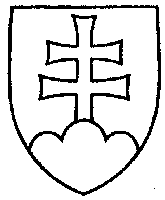 1908UZNESENIENÁRODNEJ RADY SLOVENSKEJ REPUBLIKYz 25. júna 2019k návrhu poslancov Národnej rady Slovenskej republiky Antona Hrnka, Jaroslava Pašku, Štefana Zelníka, Magdalény Kuciaňovej a Juraja Soboňu na vydanie zákona, ktorým sa mení zákon č. 274/2007 Z. z. o príplatku k dôchodku politickým väzňom v znení neskorších predpisov (tlač 1378)	Národná rada Slovenskej republiky	po prerokovaní uvedeného návrhu zákona v druhom a treťom čítaní	s c h v a ľ u j enávrh poslancov Národnej rady Slovenskej republiky Antona Hrnka, Jaroslava Pašku, Štefana Zelníka, Magdalény Kuciaňovej a Juraja Soboňu na vydanie zákona, ktorým sa mení zákon č. 274/2007 Z. z. o príplatku k dôchodku politickým väzňom v znení neskorších predpisov, v znení schválených pozmeňujúcich a doplňujúcich návrhov.   Andrej  D a n k o   v. r.predseda  Národnej rady Slovenskej republikyOverovatelia:Stanislav  K m e c   v. r.Miroslav  S o p k o   v. r.